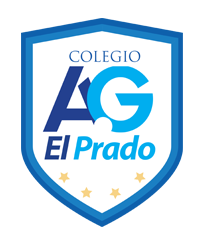 CORPORACIÓN EDUCACIONAL  A&GColegio El PradoCooperativa nº 7029 – PudahuelTeléfonos: 227499500  -   227476072www.colegioelprado.cldireccioncolegioelprado@gmail.comRBD: 24790-1  Profesor(a): Claudia González Monroy.                                                                                                                       CURSO: 4° BásicoGuía  n°3 MatemáticaInstrucciones: Lee, piensa y responde.                         Si tienes duda puedes consultar tu texto página 28  y 29 .Objetivo: Representar números en palabras y cifras del 0 al 10.000 Ejemplo:Escribe con palabras la cantidad representada en la balanza: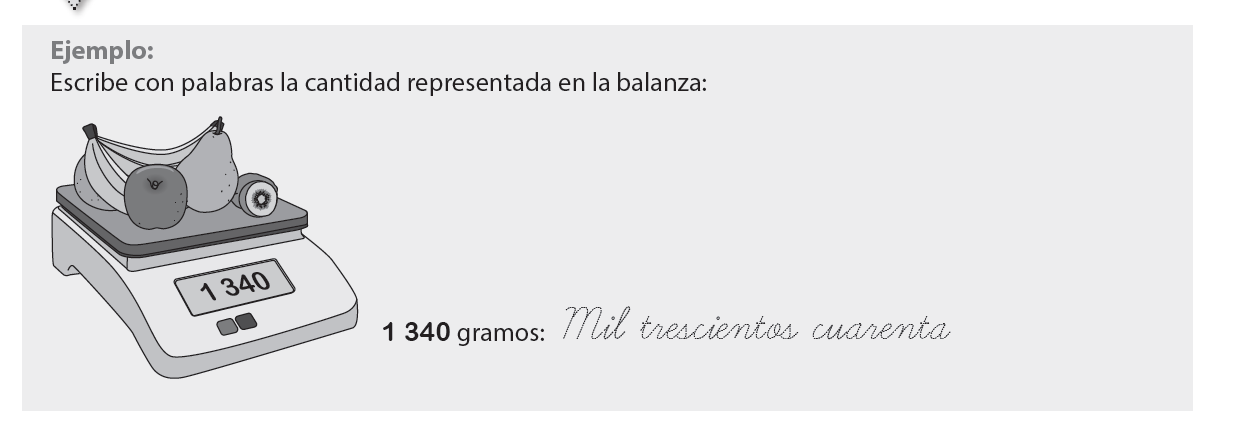                                            1 340 gramos: Mil trescientos cuarentaEscribe con palabras cada cantidad:5 0003 9708 0106 7679 1994 326Escribe los números.                                     Tres mil quinientos cuarenta y dos                                     Cinco mli trescientos veinticuatro                                     Siete mil novecientos cuarenta                                     Nueve mil cuatrocientos cuarenta y seis                                      Ochocientos cincuenta y siete                                        Mil ciento dosBusca en la siguiente sopa de números las cantidades señaladas.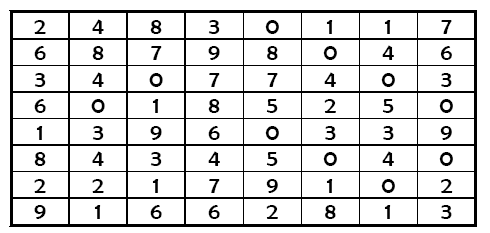  Ochocientos setenta y nueve. Diez mil cuatrocientos veintitrés. Ciento treinta y nueve. Seis mil trescientos nueve. Setecientos noventa y uno. Doscientos ochenta. Cuatrocientos treinta y cuatro. Seis mil seiscientos veintiocho. Tres mil. Nueve mil doscientos ochenta y uno.